Police Scotland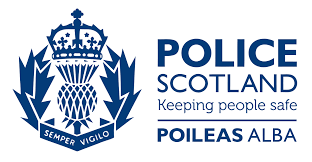 Equality Engagement Questionnaire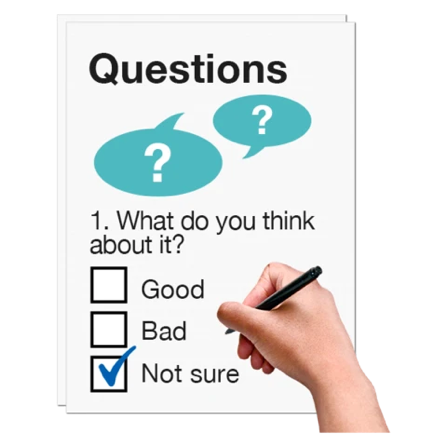 Easy Read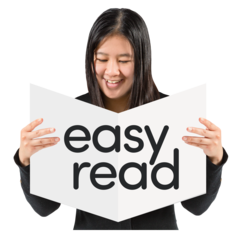 Copyright images © Photosymbols.  Prepared by Disability Equality Scotland	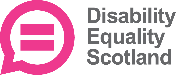 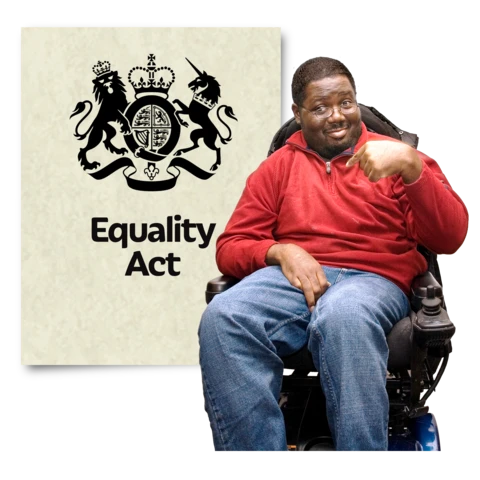 Police Scotland is writing a new set of Equality Outcomes. We do this every 4 years because of the Equalities Act 2010.Police Scotland is writing a new set of Equality Outcomes. We do this every 4 years because of the Equalities Act 2010.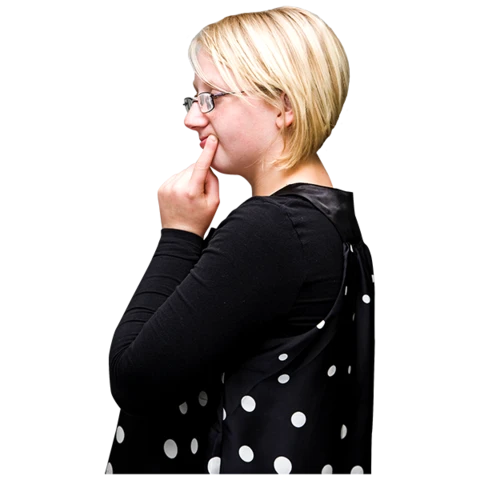 This is a survey to find out what you think. This is a survey to find out what you think. 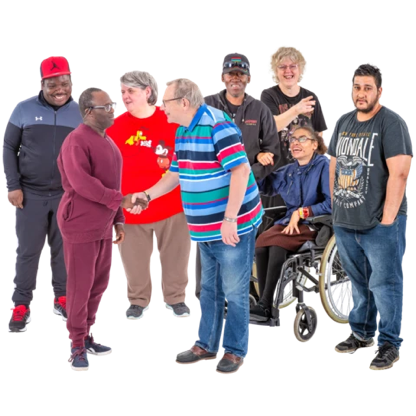 We want to hear opinions from lots of different protected groups. We want to hear opinions from lots of different protected groups. 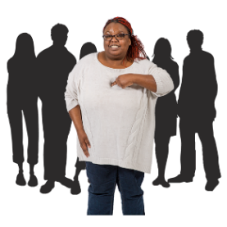 Protected groups means people who are part of these groups:agedisabilitygender reassignmentmarriage and civil partnershippregnancy and maternityracereligion or beliefsexsexual orientationProtected groups means people who are part of these groups:agedisabilitygender reassignmentmarriage and civil partnershippregnancy and maternityracereligion or beliefsexsexual orientation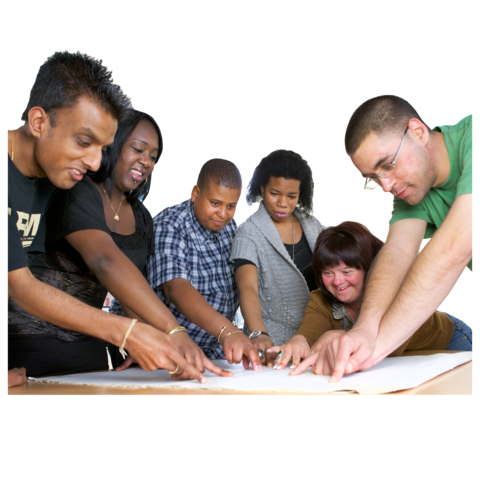 How will this survey help?This survey will help us write the new Equality Outcomes for 2021 – 2025.How will this survey help?This survey will help us write the new Equality Outcomes for 2021 – 2025.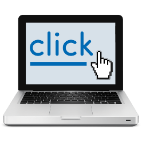 This survey is not about reporting crime.There are ways to contact Police Scotland. Find out more online. Go to:https://www.scotland.police.uk/contact-us/This survey is not about reporting crime.There are ways to contact Police Scotland. Find out more online. Go to:https://www.scotland.police.uk/contact-us/Click on the box of the answer you agree with and a tick will appear.   If you change your mind you can click on it again to untick it.  If you are filling out a paper copy, tick the box of the answer you agree with. If you have more to say, write your answer in the ‘Type your answer here’ spaces.If you don’t know the answer to a question, miss it out.Click on the box of the answer you agree with and a tick will appear.   If you change your mind you can click on it again to untick it.  If you are filling out a paper copy, tick the box of the answer you agree with. If you have more to say, write your answer in the ‘Type your answer here’ spaces.If you don’t know the answer to a question, miss it out.Click on the box of the answer you agree with and a tick will appear.   If you change your mind you can click on it again to untick it.  If you are filling out a paper copy, tick the box of the answer you agree with. If you have more to say, write your answer in the ‘Type your answer here’ spaces.If you don’t know the answer to a question, miss it out.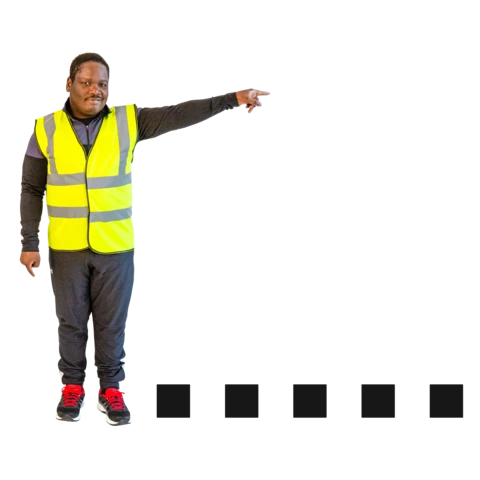 The SurveyQuestions about youThe SurveyQuestions about you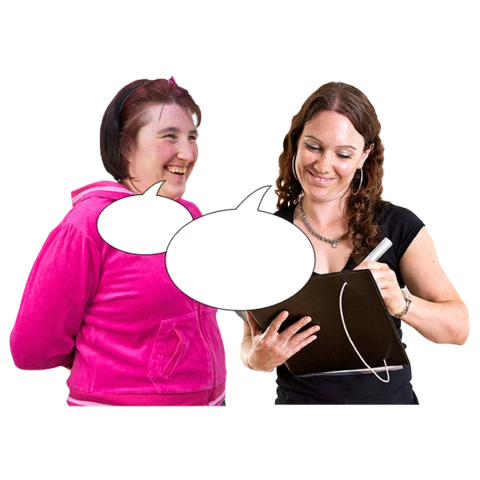 1. Are you answering as yourself or are you answering for an organisation?1. Are you answering as yourself or are you answering for an organisation?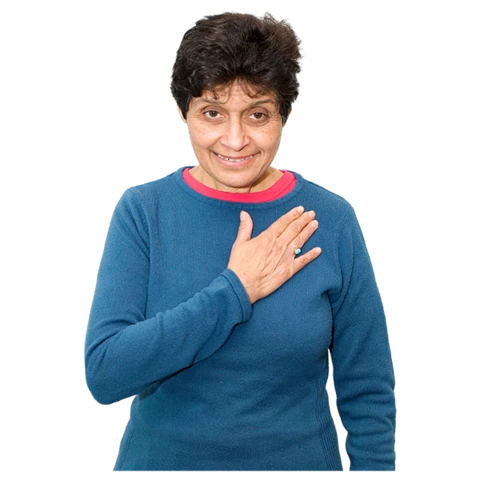 I am answering as myself.I am answering for someone else.I am answering for an organisation.I am answering as someone who works for Police Scotland.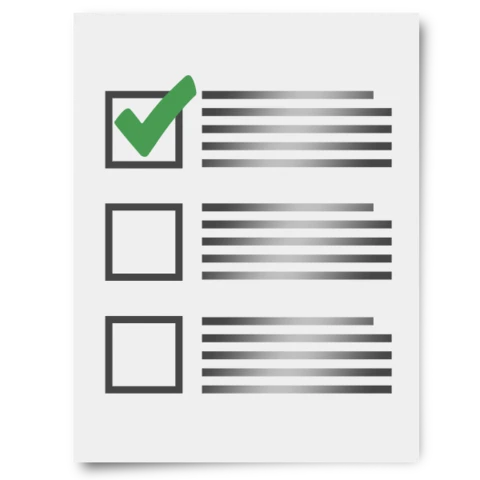 If you ticked ‘I am answering for an organisation’ please answer question 2 below.If you are not answering for an organisation please miss out question 2.If you ticked ‘I am answering for an organisation’ please answer question 2 below.If you are not answering for an organisation please miss out question 2.2. Which of these protected groups does your organisation work with?2. Which of these protected groups does your organisation work with?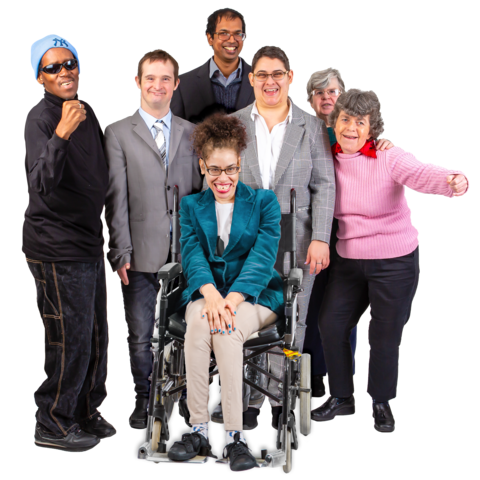 AgeDisabilityGender reassignmentMarriage and civil partnershipPregnancy and maternityRaceReligion or beliefSexSexual orientationAll of these groupsNone of these groupsIf you work for Police Scotland please answer question 3 below.If you don’t work for Police Scotland please miss out question 3.If you work for Police Scotland please answer question 3 below.If you don’t work for Police Scotland please miss out question 3.3.  What is your job at Police Scotland?3.  What is your job at Police Scotland?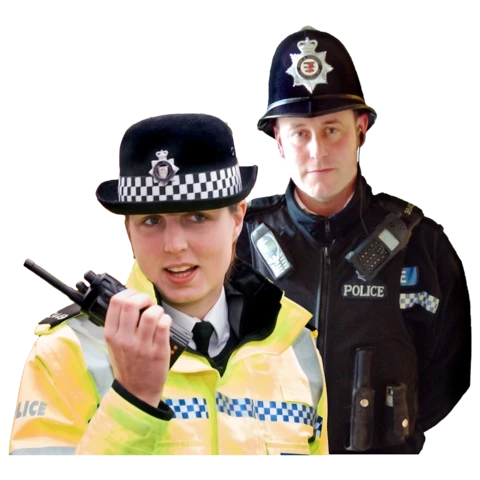 Police OfficerPolice StaffSpecial ConstableI don’t want to sayIf you ticked ‘Police Officer’ please answer question 4 below.If you didn’t tick ‘Police Officer’, please miss out question 4.If you ticked ‘Police Officer’ please answer question 4 below.If you didn’t tick ‘Police Officer’, please miss out question 4.4. Which rank do you hold at the moment?4. Which rank do you hold at the moment?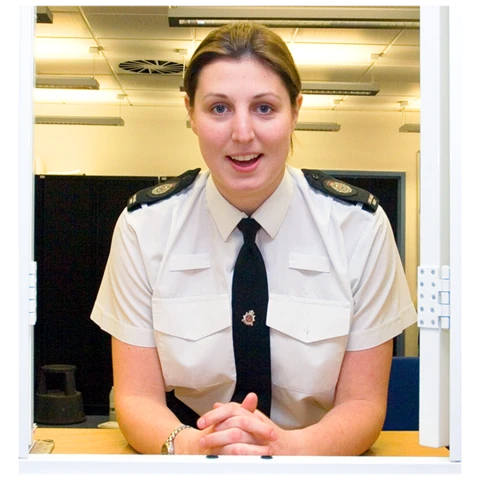 ConstableSergeantInspectorChief InspectorSuperintendentChief SuperintendentExecutiveIf you work for Police Scotland please answer question 5 below.If you don’t work for Police Scotland please miss out question 5.If you work for Police Scotland please answer question 5 below.If you don’t work for Police Scotland please miss out question 5.5. How many years have you worked for Police Scotland?5. How many years have you worked for Police Scotland?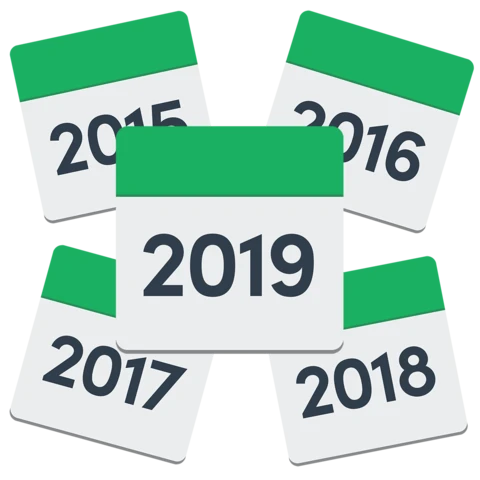 Less than 1 year2 to 3 years4 to 5 years6 to 8 years9 to 10 years11 to 15 years16 to 20 years21 to 25 years26 to 30 yearsMore than 30 yearsI don’t want to sayQuestions about how accessible Police Scotland isQuestions about how accessible Police Scotland is6. What do you think about this next sentence? Police Scotland is accessible.6. What do you think about this next sentence? Police Scotland is accessible.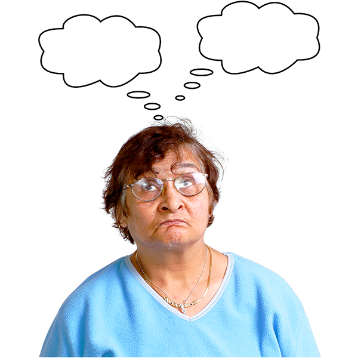 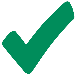 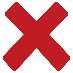 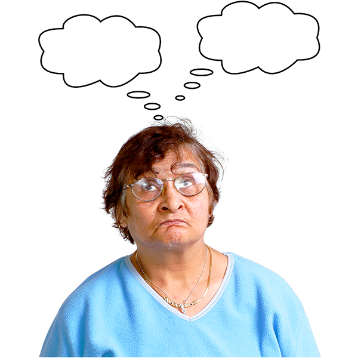 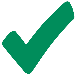 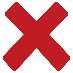 I really agree       I agree   I don’t agree or disagree       I disagree I really disagree              I don’t know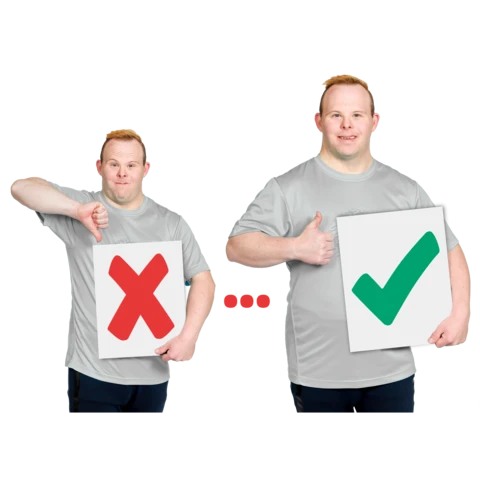 7. Please tell us what Police Scotland can do to be more accessible?7. Please tell us what Police Scotland can do to be more accessible?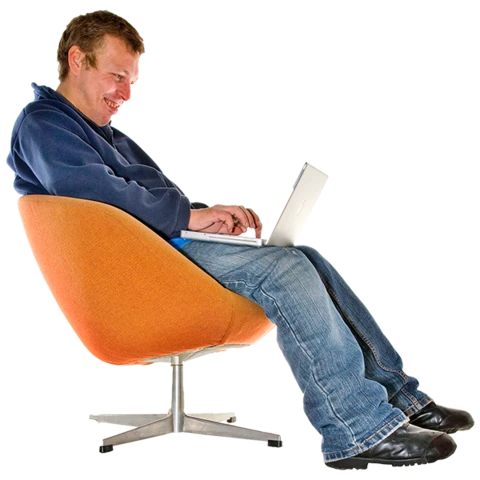 Type your answer here.Type your answer here.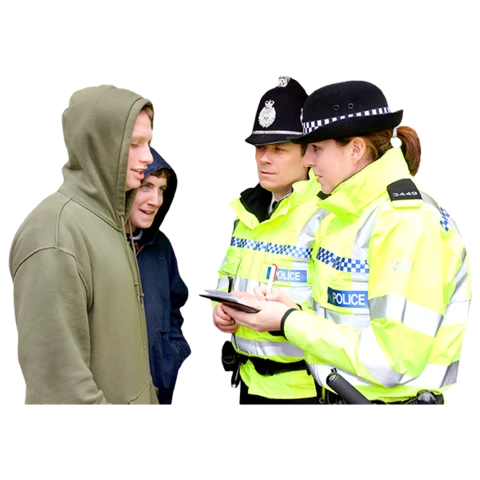 Questions about how well Police Scotland respond to crimes and other incidentsQuestions about how well Police Scotland respond to crimes and other incidents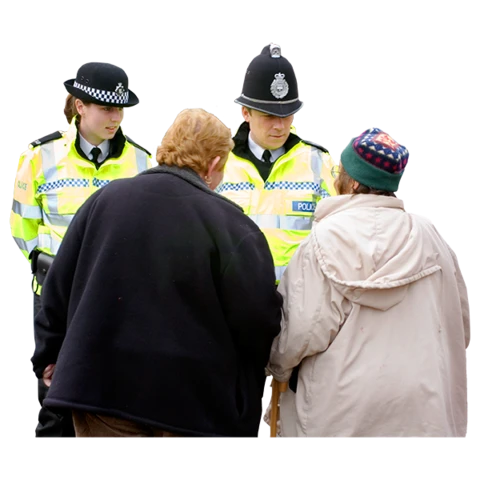 8. How confident do you feel about telling Police Scotland about a crime or something that’s happened?8. How confident do you feel about telling Police Scotland about a crime or something that’s happened?I feel very confidentI feel quite confident       I have mixed feelingsI don’t feel confidentI really don’t feel confident at all                           I don’t know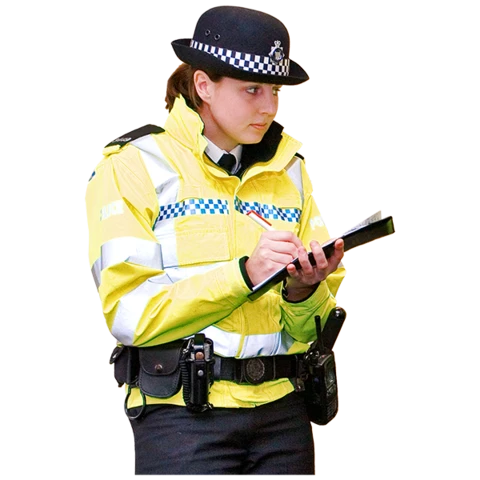 9. How confident do you feel that Police Scotland will respond well to a crime or something that’s happened?9. How confident do you feel that Police Scotland will respond well to a crime or something that’s happened?I feel very confidentI feel quite confident       I have mixed feelingsI don’t feel confidentI really don’t feel confident at all              I don’t know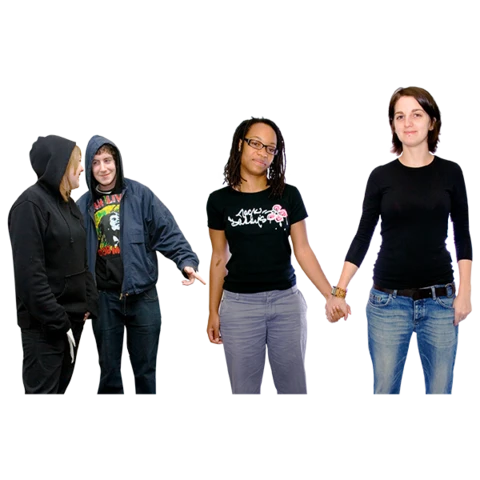 Hate Crime is when someone commits a crime because they hate or are prejudiced against the victim because the victim is part of a group.There are 5 groups protected in Scotland. These are:disabilityracereligionsexual orientationtransgender identityHate Crime is when someone commits a crime because they hate or are prejudiced against the victim because the victim is part of a group.There are 5 groups protected in Scotland. These are:disabilityracereligionsexual orientationtransgender identity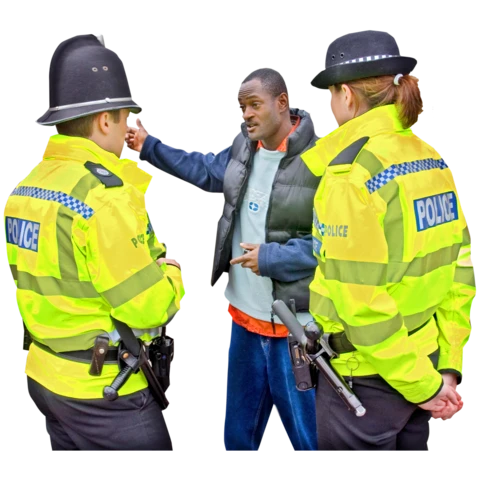 10. How confident are you that Police Scotland will respond in the right way to hate crimes?10. How confident are you that Police Scotland will respond in the right way to hate crimes?I feel very confidentI feel quite confident        I have mixed feelingsI don’t feel confidentI really don’t feel confident at all              I don’t know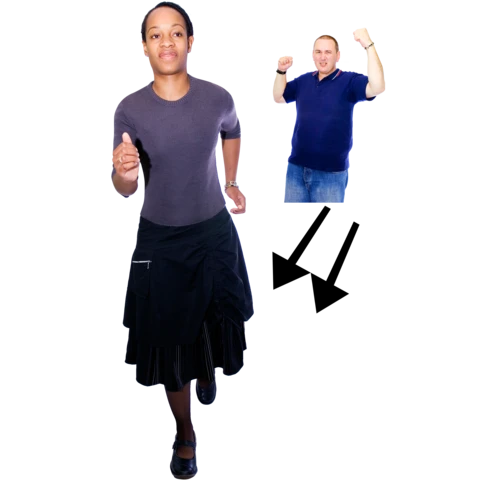 11. This question is about violence against women and girls. How confident are you that Police Scotland will respond to these crimes or other incidents in the right way?11. This question is about violence against women and girls. How confident are you that Police Scotland will respond to these crimes or other incidents in the right way?I feel very confidentI feel quite confident        I have mixed feelingsI don’t feel confidentI really don’t feel confident at all              I don’t know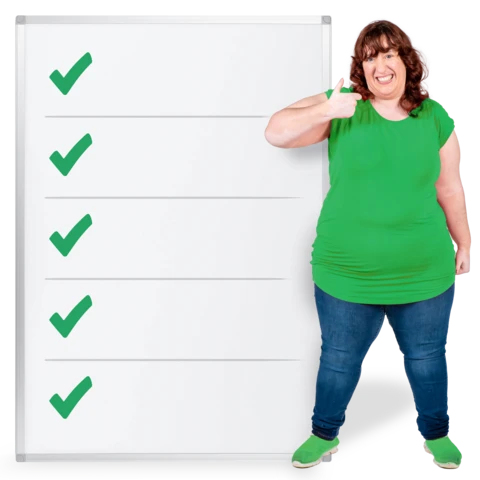 12. Please think about the way Police Scotland responds to crimes or things that have happened.What are we doing well?12. Please think about the way Police Scotland responds to crimes or things that have happened.What are we doing well?Type your answer here.Type your answer here.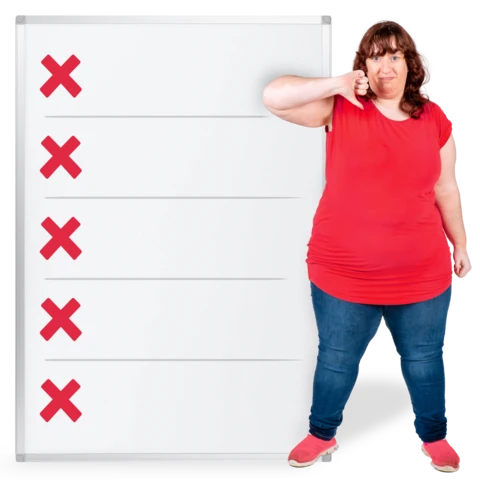 13. Please think about the way Police Scotland responds to crimes or things that have happened.What can we do better?13. Please think about the way Police Scotland responds to crimes or things that have happened.What can we do better?Type your answer here.Type your answer here.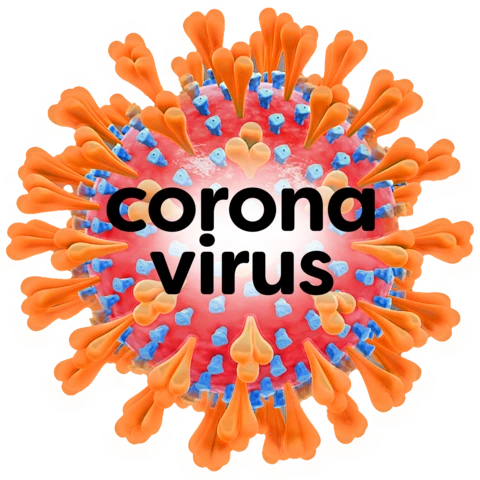 Questions about the COVID-19 pandemicQuestions about the COVID-19 pandemic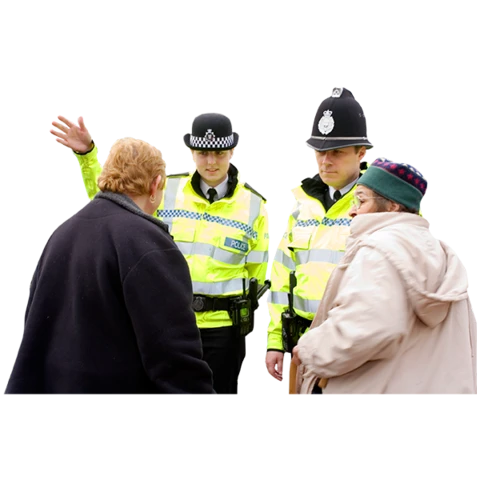 14. What do you think about this next sentence?The coronavirus has changed the way I’m in contact with Police Scotland.14. What do you think about this next sentence?The coronavirus has changed the way I’m in contact with Police Scotland.I really agreeI agree      I don’t agree or disagreeI disagreeI really disagree              I don’t know15. Please tell us how the coronavirus has changed the way you’re in contact with Police Scotland.15. Please tell us how the coronavirus has changed the way you’re in contact with Police Scotland.Type your answer here.Type your answer here.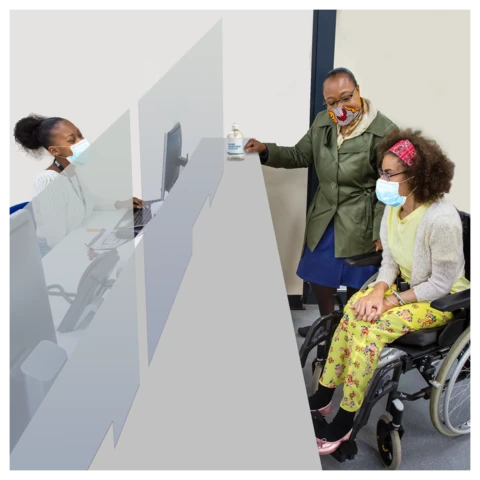 Because of the coronavirus, Police Scotland had to stop meeting people face-to-face as much as before.16. How has this changed the way you talk with the police?Because of the coronavirus, Police Scotland had to stop meeting people face-to-face as much as before.16. How has this changed the way you talk with the police?Type your answer here.Type your answer here.Questions about working for Police ScotlandQuestions about working for Police ScotlandIf you work for Police Scotland, please miss this question 17.If you work for Police Scotland, please miss this question 17.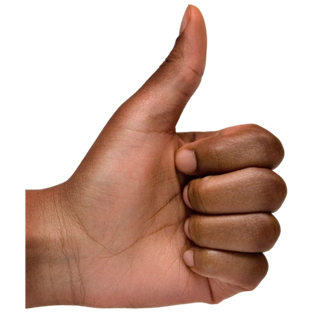 17A. What would make you want to work for Police Scotland? 17A. What would make you want to work for Police Scotland? Type your answer here.Type your answer here.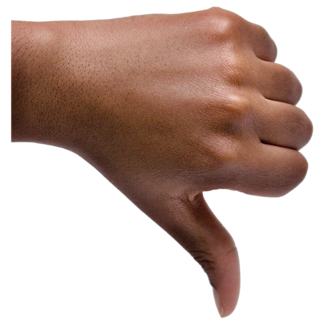 17B. What would make you not want to work for Police Scotland?17B. What would make you not want to work for Police Scotland?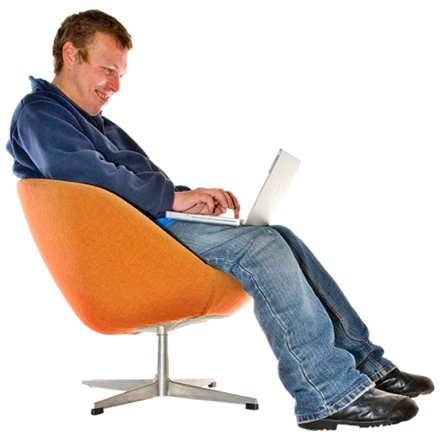 Type your answer here.Type your answer here.If you work for Police Scotland, please answer questions 18 and 19.If you work for Police Scotland, please answer questions 18 and 19.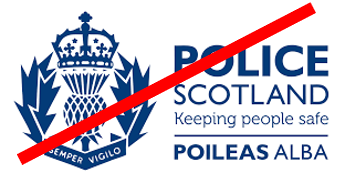 If you don’t work for Police Scotland, please miss out questions 18 and 19.If you don’t work for Police Scotland, please miss out questions 18 and 19.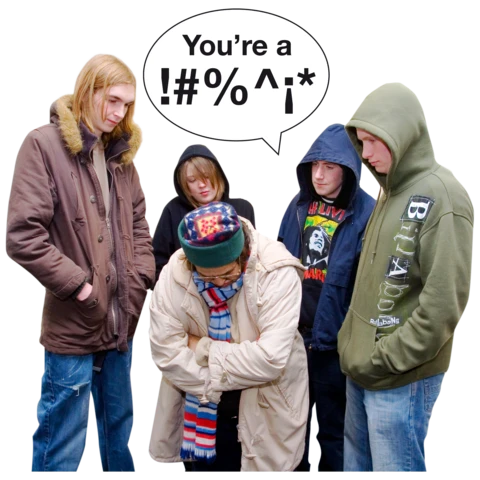 18. What do you think about this next sentence?I have seen hate crime while I’ve been working.18. What do you think about this next sentence?I have seen hate crime while I’ve been working.I really agreeI agreeI don’t agree or disagreeI disagreeI really disagreeI don’t know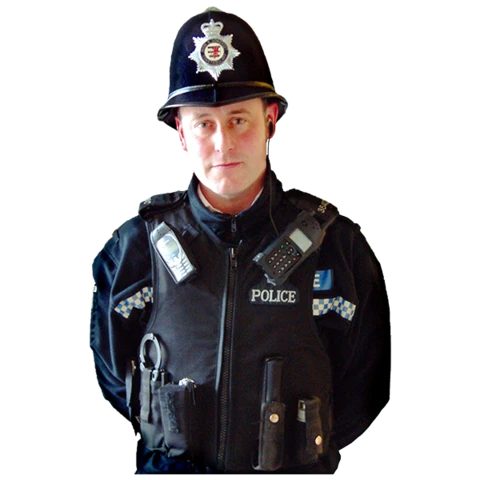 19. How can Police Scotland do a better job of supporting officers and staff who have seen hate crime or been the victim of hate crime while they work?19. How can Police Scotland do a better job of supporting officers and staff who have seen hate crime or been the victim of hate crime while they work?Type your answer here.Type your answer here.Questions about youQuestions about youIf you are answering for an organisation, please miss out questions 20 to 26. You have finished, thank you.If you are answering for an organisation, please miss out questions 20 to 26. You have finished, thank you.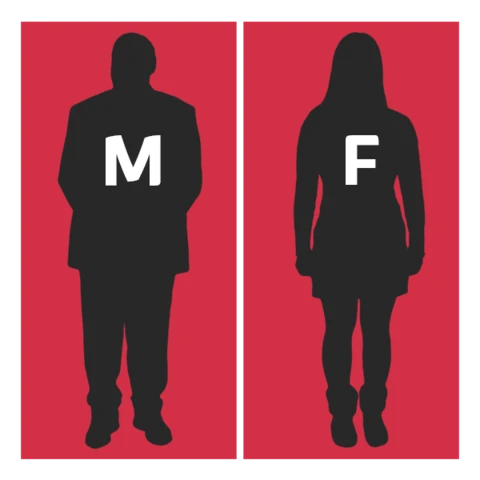 20. Do you think of yourself as:20. Do you think of yourself as:MaleFemaleNon-binary or Gender neutral(I don’t see myself as only male or only female)In another way(please type here:…………………….I don’t want to say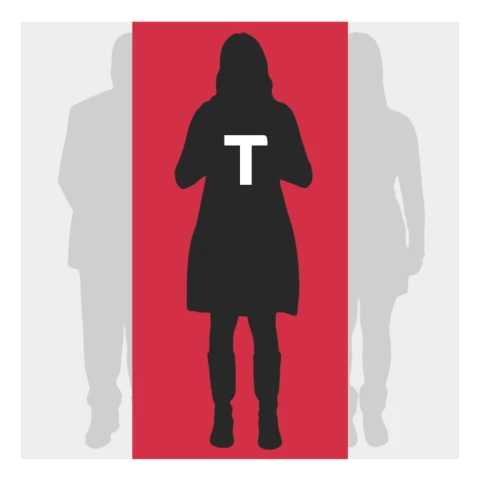 21. Do you think of yourself as transgender or that you have a transgender history?Transgender means you see yourself differently from your birth sex (male or female).21. Do you think of yourself as transgender or that you have a transgender history?Transgender means you see yourself differently from your birth sex (male or female).YesNo I don’t want to say22. How old are you?22. How old are you?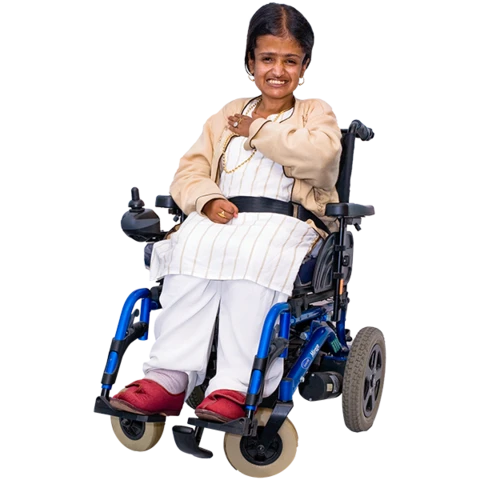 10 to 15 years old16 to 19 years old20 to 29 years old30 to 39 years old40 to 49 years old50 to 59 years old60 to 69 years old70 years old or older than 70I don’t want to say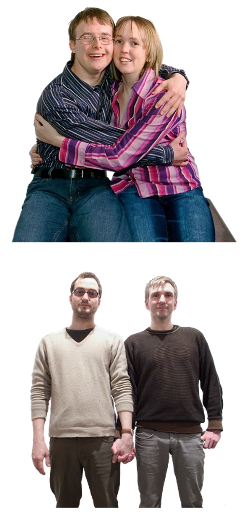 23. Sexual orientation means what kinds of people you love or have sexual or romantic feelings about.Do you think of yourself as:                                                                                                                  23. Sexual orientation means what kinds of people you love or have sexual or romantic feelings about.Do you think of yourself as:                                                                                                                  Heterosexual or straightGay LesbianBisexualAnother sexual orientationI don’t want to say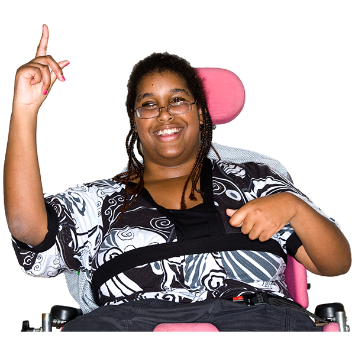 24. Do you have a disability?24. Do you have a disability?YesNoI don’t want to say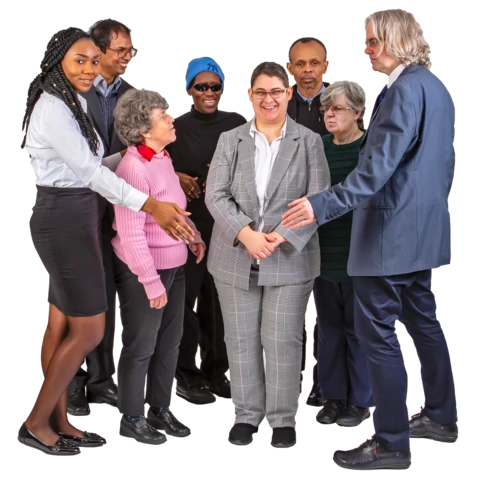 25. What is your ethnicity?Ethnicity is the word we use to describe our background.                                           People from an ethnic group might have the same language, culture or religion.                                                                   What best describes you? 25. What is your ethnicity?Ethnicity is the word we use to describe our background.                                           People from an ethnic group might have the same language, culture or religion.                                                                   What best describes you? WhiteWhiteScottishOther BritishIrishGypsy or TravellerPolishAnother white ethnic groupMixed or several ethnic groupsMixed or several ethnic groupsMixed ethnic group or several ethnic groupsAsian, Asian Scottish or Asian BritishAsian, Asian Scottish or Asian BritishPakistani, Pakistani Scottish or Pakistani BritishIndian, Indian Scottish or Indian BritishBangladeshi, Bangladeshi Scottish or Bangladeshi BritishChinese, Chinese Scottish or Chinese BritishAnother Asian groupAfricanAfricanAfrican, African Scottish or African BritishAnother African groupCaribbean or BlackCaribbean or BlackCaribbean, Caribbean Scottish or Caribbean BritishBlack, Black Scottish or Black BritishOther ethnic groupOther ethnic groupArab, Arab Scottish or Arab BritishAnother ethnic groupI don’t want to say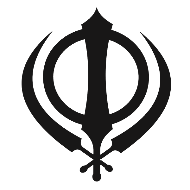 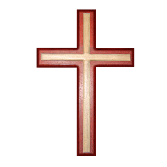 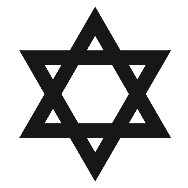 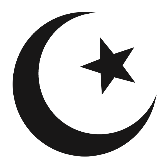 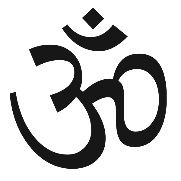 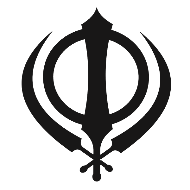 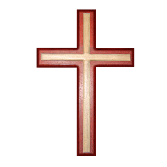 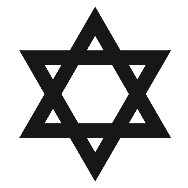 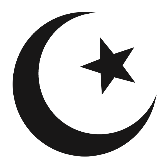 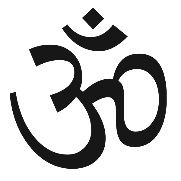 26. What religion do you belong to?26. What religion do you belong to?No religionChurch of ScotlandRoman CatholicOther ChristianBuddhistHinduJewishMuslimSikhAnother religionI don’t want to say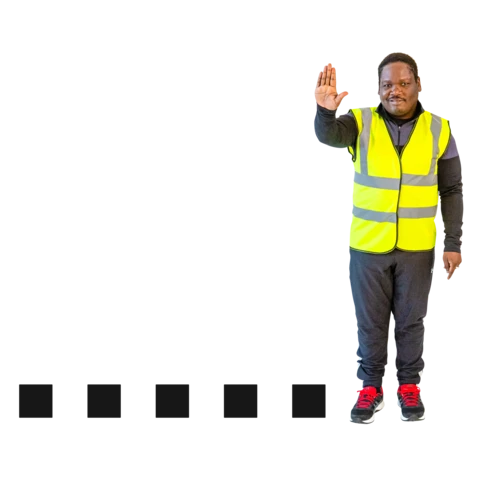 This is the end of the survey.Thank you.This is the end of the survey.Thank you.